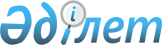 "2011-2013 жылдарға арналған қалалық бюджет туралы" Тараз қалалық мәслихатының 2010 жылғы 23 желтоқсандағы № 36-3 шешіміне өзгерістер енгізу туралы
					
			Күшін жойған
			
			
		
					Жамбыл облысы Тараз қалалық мәслихатының 2011 жылғы 14 желтоқсандағы N 45-7
Шешімі. Тараз қалалық Әділет басқармасында 2011 жылғы 29 желтоқсанда 6-1-139 нөмірімен тіркелді. Қолданылу мерзімінің аяқталуына байланысты күші жойылды (Жамбыл облыстық Әділет департаментінің 2013 жылғы 11 наурыздағы N 2-2-17/388 хаты)      Ескерту. Қолданылу мерзімінің аяқталуына байланысты күші жойылды (Жамбыл облыстық Әділет департаментінің 11.03.2013 № 2-2-17/388 хаты).

      РҚАО ескертпесі:

      Мәтінде авторлық орфография және пунктуация сақталған.

      Қазақстан Республикасының 2008 жылғы 4 желтоқсандағы Бюджет кодексінің 9, 109 баптарына және «Қазақстан Республикасындағы жергілікті мемлекеттік басқару және өзін-өзі басқару туралы» Қазақстан Республикасының 2001 жылғы 23 қаңтардағы Заңының 6 бабына сәйкес қалалық мәслихат ШЕШІМ ЕТЕДІ:



      1. «2011-2013 жылдарға арналған қалалық бюджет туралы» Тараз қалалық мәслихатының 2010 жылғы 23 желтоқсандағы № 36-3 шешіміне (Нормативтік құқықтық актілердің мемлекеттік тіркеу тізілімінде № 6-1-118 болып тіркелген, 2011 жылдың 6 қаңтарында № 1 «Жамбыл Тараз» газетінде жарияланған) келесі өзгерістер енгізілсін:



      1 тармақта:

      1) тармақшадағы «17530360» сандары «17461448» сандарымен ауыстырылсын;

      «12387944» сандары «12319032» сандарымен ауыстырылсын;

      2) тармақшадағы «17546258» сандары «17477346» сандарымен ауыстырылсын.



      Аталған шешімнің 1 қосымшасы осы шешімнің қосымшасына сәйкес жаңа басылымда мазмұндалсын.



      2. Осы шешім Әділет органдарында мемлекеттік тіркеуден өткен күннен бастап күшіне енеді және 2011 жылдың 1 қаңтарынан қолданысқа енгізіледі.      Тараз қалалық мәслихаты                    Тараз қалалық

      сессиясының төрағасы                       маслихатының хатшысы

      Г. Нұрымова                                Ө.Байшығашев

Тараз қалалық мәслихатының

2011 жылғы 14 желтоқсандағы

№ 45-7 шешіміне қосымшаТараз қалалық мәслихатының

2010 жылғы 23 желтоқсандағы

№ 36-3 шешіміне 1-қосымша Тараз қаласының 2011 жылға арналған бюджеті
					© 2012. Қазақстан Республикасы Әділет министрлігінің «Қазақстан Республикасының Заңнама және құқықтық ақпарат институты» ШЖҚ РМК
				СанатыСанатыСанатыСанатыСомасы, мың теңгеСыныбыСыныбыСыныбыСомасы, мың теңгеIшкi сыныбыIшкi сыныбыСомасы, мың теңгеАтауыСомасы, мың теңге111231. КІРІСТЕР174614481САЛЫҚТЫҚ ТҮСІМДЕР414063101Табыс салығы14241382Жеке табыс салығы142413803Әлеуметтiк салық11077001Әлеуметтік салық110770004Меншiкке салынатын салықтар10119051Мүлiкке салынатын салықтар4723193Жер салығы1849014Көлiк құралдарына салынатын салық35468505Тауарларға, жұмыстарға және қызметтерге салынатын iшкi салықтар3372212Акциздер487813Табиғи және басқа ресурстарды пайдаланғаны үшiн түсетiн түсiмдер1218064Кәсiпкерлiк және кәсiби қызметтi жүргiзгенi үшiн алынатын алымдар1475675Ойын бизнесіне салық1906708Заңдық мәнді іс-әрекеттерді жасағаны және (немесе) оған уәкілеттігі бар мемлекеттік органдар немесе лауазымды адамдар құжаттар бергені үшін алынатын міндетті төлемдер2596671Мемлекеттік баж2596672САЛЫҚТЫҚ ЕМЕС ТҮСІМДЕР17262501Мемлекеттік меншіктен түсетін кірістер242441Мемлекеттік кәсіпорындардың таза кірісі бөлігінің түсімдері65785Мемлекет меншігіндегі мүлікті жалға беруден түсетін кірістер1766602Мемлекеттік бюджеттен қаржыландырылатын мемлекеттік мекемелердің тауарларды (жұмыстарды, қызметтерді) өткізуінен түсетін түсімдер2001Мемлекеттік бюджеттен қаржыландырылатын мемлекеттік мекемелердің тауарларды (жұмыстарды, қызметтерді) өткізуінен түсетін түсімдер20004Мемлекеттік бюджеттен қаржыландырылатын, сондай-ақ Қазақстан Республикасы Ұлттық Банкінің бюджетінен (шығыстар сметасынан) ұсталатын және қаржыландырылатын мемлекеттік мекемелер салатын айыппұлдар, өсімпұлдар, санкциялар, өндіріп алулар1295491Мұнай секторы ұйымдарынан түсетін түсімдерді қоспағанда, мемлекеттік бюджеттен қаржыландырылатын, сондай-ақ Қазақстан Республикасы Ұлттық Банкінің бюджетінен (шығыстар сметасынан) ұсталатын және қаржыландырылатын мемлекеттік мекемелер салатын айыппұлдар, өсімпұлдар, санкциялар, өндіріп алулар12954906Басқа да салықтық емес түсiмдер186321Басқа да салықтық емес түсiмдер186323НЕГІЗГІ КАПИТАЛДЫ САТУДАН ТҮСЕТІН ТҮСІМДЕР82916001Мемлекеттік мекемелерге бекітілген мемлекеттік мүлікті сату6814541Мемлекеттік мекемелерге бекітілген мемлекеттік мүлікті сату68145403Жердi және материалдық емес активтердi сату1477061Жерді сату1075142Материалдық емес активтерді сату401924ТРАНСФЕРТТЕРДІҢ ТҮСІМДЕРІ1231903202Мемлекеттiк басқарудың жоғары тұрған органдарынан түсетiн трансферттер123190322Облыстық бюджеттен түсетiн трансферттер12319032Функционалдық топФункционалдық топФункционалдық топФункционалдық топСомасы, мың теңгеБюджеттік бағдарламалардың әкiмшiсiБюджеттік бағдарламалардың әкiмшiсiБюджеттік бағдарламалардың әкiмшiсiСомасы, мың теңгеБағдарламаБағдарламаСомасы, мың теңгеАтауыСомасы, мың теңге1232. Шығындар1747734601Жалпы сипаттағы мемлекеттiк қызметтер322053112Аудан (облыстық маңызы бар қала) мәслихатының аппараты20850001Аудан (облыстық маңызы бар қала) мәслихатының қызметін қамтамасыз ету жөніндегі қызметтер20478003Мемлекеттік органдардың күрделі шығыстары372122Аудан (облыстық маңызы бар қала) әкімінің аппараты245370001Аудан (облыстық маңызы бар қала) әкімінің қызметін қамтамасыз ету жөніндегі қызметтер232396003Мемлекеттік органдардың күрделі шығыстары12974452Ауданның (облыстық маңызы бар қаланың) қаржы бөлімі30225001Аудандық бюджетті орындау және коммуналдық меншікті (облыстық манызы бар қала) саласындағы мемлекеттік саясатты іске асыру жөніндегі қызметтер25079003Салық салу мақсатында мүлікті бағалауды жүргізу5000018Мемлекеттік органдардың күрделі шығыстары146453Ауданның (облыстық маңызы бар қаланың) экономика және бюджеттік жоспарлау бөлімі25608001Экономикалық саясатты, мемлекеттік жоспарлау жүйесін қалыптастыру және дамыту және ауданды (облыстық маңызы бар қаланы) басқару саласындағы мемлекеттік саясатты іске асыру жөніндегі қызметтер25358004Мемлекеттік органдардың күрделі шығыстары25002Қорғаныс2164122Аудан (облыстық маңызы бар қала) әкімінің аппараты2164005Жалпыға бірдей әскери міндетті атқару шеңберіндегі іс-шаралар216403Қоғамдық тәртіп, қауіпсіздік, құқықтық, сот, қылмыстық-атқару қызметі117270458Ауданның (облыстық маңызы бар қаланың) тұрғын үй-коммуналдық шаруашылығы, жолаушылар көлігі және автомобиль жолдары бөлімі117270021Елді мекендерде жол жүрісі қауіпсіздігін қамтамасыз ету11727004Бiлiм беру9557094471Ауданның (облыстық маңызы бар қаланың) білім, дене шынықтыру және спорт бөлімі2001031003Мектепке дейінгі тәрбие ұйымдарының қызметін қамтамасыз ету1912203025Мектеп мұғалімдеріне және мектепке дейінгі ұйымдардың тәрбиешілеріне біліктілік санаты үшін қосымша ақы көлемін ұлғайту88828471Ауданның (облыстық маңызы бар қаланың) білім, дене шынықтыру және спорт бөлімі7251194004Жалпы білім беру7018390005Балалар мен жеткіншектерге қосымша білім беру232804467Ауданның (облыстық маңызы бар қаланың) құрылыс бөлімі83092037Білім беру объектілерін салу және реконструкциялау83092471Ауданның (облыстық маңызы бар қаланың) білім, дене шынықтыру және спорт бөлімі221777009Ауданның (облыстық маңызы бар қаланың) мемлекеттік білім беру мекемелер үшін оқулықтар мен оқу-әдiстемелiк кешендерді сатып алу және жеткізу147790020Жетім баланы (жетім балаларды) және ата-аналарының қамқорынсыз қалған баланы (балаларды) күтіп-ұстауға асыраушыларына ай сайынғы ақшалай қаражат төлемдері35104023Үйде оқытылатын мүгедек балаларды жабдыкпен, бағдарламалық қамтыммен қамтамасыз ету3888306Әлеуметтiк көмек және әлеуметтiк қамсыздандыру935291451Ауданның (облыстық маңызы бар қаланың) жұмыспен қамту және әлеуметтік бағдарламалар бөлімі868035002Еңбекпен қамту бағдарламасы112259005Мемлекеттік атаулы әлеуметтік көмек44100006Тұрғын үй көмегі230878007Жергілікті өкілетті органдардың шешімі бойынша мұқтаж азаматтардың жекелеген топтарына әлеуметтік көмек26412010Үйден тәрбиеленіп оқытылатын мүгедек балаларды материалдық қамтамасыз ету16292013Белгіленген тұрғылықты жері жоқ тұлғаларды әлеуметтік бейімдеу78952014Мұқтаж азаматтарға үйде әлеуметтiк көмек көрсету6729201618 жасқа дейінгі балаларға мемлекеттік жәрдемақылар201608017Мүгедектерді оңалту жеке бағдарламасына сәйкес, мұқтаж мүгедектерді міндетті гигиеналық құралдармен қамтамасыз етуге және ымдау тілі мамандарының, жеке көмекшілердің қызмет көрсету59497023Жұмыспен қамту орталықтарының қызметін қамтамасыз ету30745451Ауданның (облыстық маңызы бар қаланың) жұмыспен қамту және әлеуметтік бағдарламалар бөлімі67256001Жергілікті деңгейде халық үшін әлеуметтік бағдарламаларды жұмыспен қамтуды қамтамасыз етуді іске асыру саласындағы мемлекеттік саясатты іске асыру жөніндегі қызметтер62709011Жәрдемақыларды және басқа да әлеуметтік төлемдерді есептеу, төлеу мен жеткізу бойынша қызметтерге ақы төлеу933021Мемлекеттік органдардың күрделі шығыстары361407Тұрғын үй-коммуналдық шаруашылық4021180458Ауданның (облыстық маңызы бар қаланың) тұрғын үй-коммуналдық шаруашылығы, жолаушылар көлігі және автомобиль жолдары бөлімі154239002Мемлекеттiк қажеттiлiктер үшiн жер учаскелерiн алып қою, соның iшiнде сатып алу жолымен алып қою және осыған байланысты жылжымайтын мүлiктi иелiктен айыру30000003Мемлекеттік тұрғын үй қорының сақтаулуын ұйымдастыру34239031Кондоминиум объектісіне техникалық паспорттар дайындау90000467Ауданның (облыстық маңызы бар қаланың) құрылыс бөлімі2368709003Мемлекеттік коммуналдық тұрғын үй қорының тұрғын үй құрылысы және (немесе) сатып алу653111004Инженерлік коммуникациялық инфрақұрылымды дамыту, және жайластыру және (немесе) сатып алу1161082019Тұрғын үй салу554516458Ауданның (облыстық маңызы бар қаланың) тұрғын үй-коммуналдық шаруашылығы, жолаушылар көлігі және автомобиль жолдары бөлімі106813012Сумен жабдықтау және су бөлу жүйесінің қызмет етуі20288028Коммуналдық шаруашылығын дамыту86525467Ауданның (облыстық маңызы бар қаланың) құрылыс бөлімі676948005Коммуналдық шаруашылығын дамыту49296006Сумен жабдықтау жүйесін дамыту627652458Ауданның (облыстық маңызы бар қаланың) тұрғын үй-коммуналдық шаруашылығы, жолаушылар көлігі және автомобиль жолдары бөлімі697431015Елдi мекендердегі көшелердi жарықтандыру150173016Елдi мекендердiң санитариясын қамтамасыз ету155150017Жерлеу орындарын күтiп-ұстау және туысы жоқтарды жерлеу2500018Елдi мекендердi абаттандыру және көгалдандыру389608467Ауданның (облыстық маңызы бар қаланың) құрылыс бөлімі17040007Қаланы және елді мекендерді көркейтуді дамыту1704008Мәдениет, спорт, туризм және ақпараттық кеңістiк291241455Ауданның (облыстық маңызы бар қаланың) мәдениет және тілдерді дамыту бөлімі91722003Мәдени-демалыс жұмысын қолдау91722471Ауданның (облыстық маңызы бар қаланың) білім, дене шынықтыру және спорт бөлімі6213014Аудандық (облыстық маңызы бар қалалық) деңгейде спорттық жарыстар өткiзу5140015Әртүрлi спорт түрлерi бойынша аудан (облыстық маңызы бар қала) құрама командаларының мүшелерiн дайындау және олардың облыстық спорт жарыстарына қатысуы1073455Ауданның (облыстық маңызы бар қаланың) мәдениет және тілдерді дамыту бөлімі63950006Аудандық (қалалық) кiтапханалардың жұмыс iстеуi63950456Ауданның (облыстық маңызы бар қаланың) ішкі саясат бөлімі16500002Газеттер мен журналдар арқылы мемлекеттік ақпараттық саясат жүргізу жөніндегі қызметтер11000005Телерадио хабарларын тарату арқылы мемлекеттік ақпараттық саясатты жүргізу жөніндегі қызметтер5500455Ауданның (облыстық маңызы бар қаланың) мәдениет және тілдерді дамыту бөлімі16347001Жергілікті деңгейде тілдерді және мәдениетті дамыту саласындағы мемлекеттік саясатты іске асыру жөніндегі қызметтер16347456Ауданның (облыстық маңызы бар қаланың) ішкі саясат бөлімі96509001Жергілікті деңгейде ақпарат, мемлекеттілікті нығайту және азаматтардың әлеуметтік сенімділігін қалыптастыру саласында мемлекеттік саясатты іске асыру жөніндегі қызметтер58455003Жастар саясаты саласындағы өңірлік бағдарламаларды iске асыру37754006Мемлекеттік органдардың күрделі шығыстары30010Ауыл, су, орман, балық шаруашылығы, ерекше қорғалатын табиғи аумақтар, қоршаған ортаны және жануарлар дүниесін қорғау, жер қатынастары99703473Ауданның (облыстық маңызы бар қаланың) ветеринария бөлімі27029001Жергілікті деңгейде ветеринария саласындағы мемлекеттік саясатты іске асыру жөніндегі қызметтер22608005Мал көмінділерінің (биотермиялық шұңқырлардың) жұмыс істеуін қамтамасыз ету4097006Ауру жануарларды санитарлық союды ұйымдастыру324463Ауданның (облыстық маңызы бар қаланың) жер қатынастары бөлімі68916001Аудан (облыстық маңызы бар қала) аумағында жер қатынастарын реттеу саласындағы мемлекеттік саясатты іске асыру жөніндегі қызметтер50650003Елдi мекендердi жер-шаруашылық орналастыру16973007Мемлекеттік органдардың күрделі шығыстары1293473Ауданның (облыстық маңызы бар қаланың) ветеринария бөлімі3758011Эпизоотияға қарсы іс-шаралар жүргізу375811Өнеркәсіп, сәулет, қала құрылысы және құрылыс қызметі158725467Ауданның (облыстық маңызы бар қаланың) құрылыс бөлімі30100001Жергілікті деңгейде құрылыс саласындағы мемлекеттік саясатты іске асыру жөніндегі қызметтер30100468Ауданның (облыстық маңызы бар қаланың) сәулет және қала құрылысы бөлімі128625001Жергілікті деңгейде сәулет және қала құрылысы саласындағы мемлекеттік саясатты іске асыру жөніндегі қызметтер128531004Мемлекеттік органдардың күрделі шығыстары9412Көлiк және коммуникация1490189458Ауданның (облыстық маңызы бар қаланың) тұрғын үй-коммуналдық шаруашылығы, жолаушылар көлігі және автомобиль жолдары бөлімі1490189023Автомобиль жолдарының жұмыс істеуін қамтамасыз ету149018913Басқалар429714451Ауданның (облыстық маңызы бар қаланың) жұмыспен қамту және әлеуметтік бағдарламалар бөлімі39000022«Бизнестің жол картасы - 2020» бағдарламасы шеңберінде жеке кәсіпкерлікті қолдау39000452Ауданның (облыстық маңызы бар қаланың) қаржы бөлімі30500012Ауданның (облыстық маңызы бар қаланың) жергілікті атқарушы органының резерві10500014Заңды тұлғалардың жарғылық капиталын қалыптастыру немесе ұлғайту20000454Ауданның (облыстық маңызы бар қаланың) кәсіпкерлік және ауыл шаруашылығы бөлімі17079001Жергілікті деңгейде кәсіпкерлік, өнеркәсіп және ауыл шаруашылығы саласындағы мемлекеттік саясатты іске асыру жөніндегі қызметтер17079458Ауданның (облыстық маңызы бар қаланың) тұрғын үй-коммуналдық шаруашылығы, жолаушылар көлігі және автомобиль жолдары бөлімі305872001Жергілікті деңгейде тұрғын үй-коммуналдық шаруашылығы, жолаушылар көлігі және автомобиль жолдары саласындағы мемлекеттік саясатты іске асыру жөніндегі қызметтер305672013Мемлекеттік органдардың күрделі шығыстары200471Ауданның (облыстық маңызы бар қаланың) білім, дене шынықтыру және спорт бөлімі37263001Білім, дене шынықтыру және спорт бөлімі қызметін қамтамасыз ету3726315Трансферттер52722452Ауданның (облыстық маңызы бар қаланың) қаржы бөлімі52722006Нысаналы пайдаланылмаған (толық пайдаланылмаған) трансферттерді қайтару51766024Мемлекеттік органдардың функцияларын мемлекеттік басқарудың төмен тұрған деңгейлерінен жоғарғы деңгейлерге беруге байланысты жоғары тұрған бюджеттерге берілетін ағымдағы нысаналы трансферттер9563. Таза бюджеттік кредиттеу0Бюджеттік кредиттер0Бюджеттік кредиттерді өтеу04. Қаржы активтерімен операциялар бойынша сальдо0Қаржы активтерін сатып алу0Мемлекеттің қаржы активтерін сатудан түсетін түсімдер05. Бюджет тапшылығы (профициті)-158986. Бюджет тапшылығын қаржыландыру (профицитін пайдалану)15898СанатыСанатыСанатыСанатыСомасы, мың теңгеСыныбыСыныбыСыныбыСомасы, мың теңгеIшкi сыныбыIшкi сыныбыСомасы, мың теңгеАтауыСомасы, мың теңге1237Қарыздар түсімі5120001Мемлекеттік ішкі қарыздар 5120002Қарыз алу келісім-шарттары5120008Бюджет қаражаттарының пайдаланылатын қалдықтары 56898Функционалдық топФункционалдық топФункционалдық топФункционалдық топСомасы, мың теңгеБюджеттік бағдарламалардың әкiмшiсiБюджеттік бағдарламалардың әкiмшiсiБюджеттік бағдарламалардың әкiмшiсiСомасы, мың теңгеБағдарламаБағдарламаСомасы, мың теңгеАтауыСомасы, мың теңге12316Қарыздарды өтеу553000452Ауданның (облыстық маңызы бар қаланың) қаржы бөлімі553000008Жергілікті атқарушы органның жоғары тұрған бюджет алдындағы борышын өтеу553000